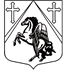 КРАСНОБОРСКОЕ  ГОРОДСКОЕ  ПОСЕЛЕНИЕТОСНЕНСКОГО РАЙОНА  ЛЕНИНГРАДСКОЙ ОБЛАСТИАДМИНИСТРАЦИЯПОСТАНОВЛЕНИЕ 21.11.2019 г. № 459В соответствии с Федеральными законами от 21 декабря 1994 г. № 68-ФЗ «О защите населения и территорий от чрезвычайных ситуаций   природного и техногенного   характера», от 28 февраля 1998 г. № 28-ФЗ «О гражданской обороне», от 06.10.2003 г. № 131-ФЗ «Об общих принципах организации местного самоуправления в Российской Федерации», в целях поддержания устойчивого функционирования предприятий, организаций и учреждений   независимо от их организационно-правовых форм и форм собственности, систем жизнеобеспечения населения, на территории Красноборского городского поселения, в целях обеспечения устойчивости функционирования объектов промышленности, организаций в чрезвычайных ситуациях мирного и военного времениПОСТАНОВЛЯЮ:1. Создать комиссию по вопросу повышения устойчивости функционирования                   организаций, предприятий и учреждений в чрезвычайных ситуациях, в мирное и военное время на территории Красноборского городского поселения Тосненского района Ленинградской области.2. Утвердить состав комиссии по вопросу повышения  устойчивости функционирования организаций, предприятий и учреждений в чрезвычайных ситуациях, в мирное и военное время на территории Красноборского городского поселения Тосненского района Ленинградской области (Приложение 1).2.1.Утвердить положение о комиссии по вопросу повышения  устойчивости функционирования организаций, предприятий и учреждений в чрезвычайных ситуациях, в мирное и военное время на территории Красноборского городского поселения Тосненского района Ленинградской области  (Приложение № 2).2.3. Утвердить функциональные обязанности членов комиссии по вопросу повышения  устойчивости функционирования организаций, предприятий и учреждений в чрезвычайных ситуациях, в мирное и военное время на территории Красноборского городского поселения Тосненского района Ленинградской области. (Приложение 3).2.4.Утвердить план работы по вопросу повышения  устойчивости функционирования организаций, предприятий и учреждений в чрезвычайных ситуациях в мирное и военное время на территории Красноборского городского поселения Тосненского района Ленинградской области на 2019 год (Приложение 4).2.5. Утвердить план – график наращивания мероприятий по вопросу повышения  устойчивости функционирования организаций, предприятий и учреждений в чрезвычайных ситуациях в мирное и военное время на территории Красноборского городского поселения Тосненского района Ленинградской области (приложение 5).3.Настоящее постановление  вступает в силу с момента его подписания и подлежит размещению на  сайте администрации Красноборского городского поселения Тосненского района Ленинградской области  www.krbor.ru.3. Контроль за исполнением настоящего постановления оставляю за собой.И.о. главы администрации                                                               В.А. СеменихинаПриложение № 1к постановлению администрации Красноборского городского поселения Тосненского района Ленинградской областиот 21.11.2019 г. № _____  СОСТАВкомиссии по вопросу повышения  устойчивости функционирования организаций, предприятий и учреждений в чрезвычайных ситуациях в мирное и военное время на территории Красноборского городского поселения Тосненского района Ленинградской областиПредседатель комиссии:Семенихина Виктория Александровна – и.о. главы администрации Красноборского городского поселения Тосненского района Ленинградской области;Заместитель председателя комиссии:Платонова Оксана Владимировна – главный специалист администрации Красноборского городского поселения Тосненского района Ленинградской области по вопросам благоустройства;Члены комиссии:Матвеев Дмитрий Юрьевич - главный специалист администрации Красноборского городского поселения Тосненского района Ленинградской области;Романова Елена Анатольевна – инспектор по вопросам ГО,ЧС и ПБ администрации Красноборского городского поселения Тосненского района Ленинградской области;Егорова Юлия Александровна - ведущий специалист администрации Красноборского городского поселения Тосненского района Ленинградской области.Приложение № 2к постановлению администрации Красноборского городского поселения Тосненского района Ленинградской областиот 21.11.2019г. № _____ПОЛОЖЕНИЕо комиссии по вопросу повышения  устойчивости функционирования организаций, предприятий и учреждений в чрезвычайных ситуациях в мирное и военное время на территории Красноборского городского поселения Тосненского района Ленинградской области1. Общие положения1. Комиссия по поддержанию устойчивого функционирования организаций,         предприятий и учреждений на территории Красноборского городского поселения Тосненского района Ленинградской области в военное время и в чрезвычайных ситуациях (далее - комиссия) создается при главе администрации Красноборского городского поселения Тосненского района Ленинградской области (далее – глава администрации  городского поселения) в целях организации проведения мероприятий по поддержанию устойчивого функционирования организаций, предприятий и учреждений, расположенных на территории Красноборского городского поселения Тосненского района Ленинградской области  (далее – городское поселение) в военное время и содействию их устойчивому функционированию в чрезвычайных  ситуациях природного и техногенного характера.2. В своей работе комиссия  руководствуется в Федеральным законом от 12 февраля 1998 года № 28-ФЗ «О гражданской обороне», Федеральным законом от 21 декабря 1994 года № 68-ФЗ «О защите населения и территорий от чрезвычайных ситуаций природного и техногенного характера» нормативными актами Правительства Ленинградской  области,  настоящим Положением и другими руководящими документами по вопросу подготовки организаций, предприятий и учреждений к устойчивому функционированию в чрезвычайных ситуациях.2. Задачи комиссииОсновными задачами комиссии  являются:1) защита населения поселения от воздействия поражающих факторов чрезвычайных ситуаций различных источников, современных средств поражения противника и обеспечение его жизнедеятельности;2) подготовка руководителей по вопросам поддержания устойчивого                      функционирования организаций, предприятий и учреждений, расположенных на территории поселения, а также систем жизнеобеспечения населения в условиях чрезвычайных ситуаций и военного времени:3) координация и методическое обеспечение деятельности организаций при             проведении мероприятий по поддержанию устойчивого функционирования объектов            экономики и систем жизнеобеспечения населения в чрезвычайных ситуациях и в военное время;4) подготовка объектов транспорта, систем энергоснабжения и жизнеобеспечения населения к работе в чрезвычайных ситуациях природного и техногенного характера,           условиях военного времени.3. Основные функции комиссииОсновными функциями комиссии  являются:1) разработка (планирование) и организация выполнения мероприятий,                         направленных на  сокращение возможного ущерба от чрезвычайных ситуаций природного и техногенного характера,  поражающих факторов оружия массового поражения, подготовка к проведению восстановительных работ;2) оказание методической помощи и практической помощи организациям при      планировании и проведении мероприятий по поддержанию устойчивого функционирования объектов экономики и систем жизнеобеспечения населения в чрезвычайных ситуациях и в военное время;3) взаимодействие с уполномоченным лицом на выполнение задач в области        гражданской обороны, чрезвычайных ситуациях, эвакуации и первоочередного                    жизнеобеспечения населения при возникновении чрезвычайных ситуаций, ведения военных действий;4) согласование с военным комиссариатом по Тосненскому району Ленинградской области:а) планов использования в военное время коммуникаций, транспортных средств,           каналов радио- и телефонной связи;б) документов и материалов по созданию условий и обеспечению устойчивой работы систем управления, связи и оповещения, разведки, сети наблюдения и  контроля               гражданской обороны поселения, а также по их взаимодействию с аналогичными системами воинских частей;в) документов и материалов по планированию, подготовке и проведению               эвакуационных мероприятий на территории поселения;г) документов по организации помощи пострадавшему населению.5) разработка сводного плана повышения устойчивости функционирования               организаций поселения в чрезвычайных ситуациях и в военное время;6) разработка (с ежегодным уточнением) плана работы комиссии при            переводе гражданской обороны с мирного на военное положение с планом-графиком           наращивания мероприятий по ПУФ при угрозе и с началом военных действий;7) контроль организаций поселения и проведения мероприятий по поддержанию устойчивого функционирования организаций и объектов экономики на территории               поселения в чрезвычайных ситуациях и в военное время, информирование главы поселения о результатах контроля.4. Права комиссии Комиссия  имеет право:1) готовить и вносить на рассмотрение проекты постановлений и распоряжений         главы администрации поселения по вопросам, входящим в ее компетенцию;2) требовать от руководителей организаций, предприятий, учреждений, объектов экономики поселения материалы, необходимые для изучения и выработки предложений,          относящихся к компетенции комиссии;3) привлекать к участию в разработке отдельных вопросов специалистов                      организаций и органов местного самоуправления поселения;4) приглашать на заседания комиссии руководителей (представителей) организаций, предприятий, учреждений, объектов экономики поселения, заслушивать их о выполнении запланированных мероприятий по поддержанию устойчивого функционирования в военное время и повышению устойчивости функционирования в чрезвычайных ситуациях   природного и техногенного характера;5) разрабатывать для организаций, предприятий, учреждений, объектов экономики рекомендации по мероприятиям, направленным на поддержание (повышение) устойчивости функционирования систем жизнеобеспечения населения в военное время и в чрезвычайных ситуациях природного и техногенного характера, требовать отчета об их выполнении  (реализации);6) посещать организации, предприятия, учреждения, объекты экономики поселения с целью проверки хода выполнения мероприятий по ПУФ и готовности к функционированию в чрезвычайных ситуациях и в военное время.5. Организация работы Комиссии по ПУФ1. Комиссия создается и упраздняется постановлением главы администрации  поселения. В состав комиссии по согласованию могут включаться руководители (представители) организаций, предприятий, учреждений, объектов экономики, расположенных на территории поселения.2. Работа комиссии в повседневной деятельности организуется на  основании плана работы комиссии, который разрабатывается на год. План работы комиссии на год с планом-графиком наращивания мероприятий по ПУФ при угрозе и возникновении ЧС природного и техногенного характера подписывается секретарем   комиссии, утверждается председателем комиссии.3. Основными формами работы комиссии являются:1) Заседания комиссии проводятся по мере необходимости, но не реже одного раза в год. Заседание комиссии правомочно, если на нем присутствует не менее двух третей ее состава. Решения принимаются большинством голосов присутствующих, оформляются  протоколами, которые подписываются  председателем и секретарем комиссии;2) планирование мероприятий;3) работа в составе комиссий по проверке готовности организаций к выполнению  задач по гражданской обороне и чрезвычайных ситуациях;4) выполнение членами комиссии обязанностей в соответствии с задачами,  определяемыми председателем комиссии, а также участие в мероприятиях в соответствии с планом работы комиссии.4. Работа комиссии организуется и проводится в соответствии с требованиями по обеспечению сохранения государственной и служебной тайн.Приложение № 3 к постановлению администрации Красноборского городского поселения Тосненского района Ленинградской областиот 21.11.2019г. № ____Функциональные обязанности членов комиссии по вопросу повышения устойчивости функционирования организаций, предприятий и учреждений  в чрезвычайных ситуациях в мирное и военное время на территории Красноборского городского поселения Тосненского района Ленинградской области.Председатель комиссии по ПУФ               Председатель комиссии по вопросу повышения устойчивости функционирования организаций, предприятий и учреждений в чрезвычайных ситуациях в мирное и военное время (далее - комиссия по ПУФ) утверждается постановлением администрации Красноборского городского поселения Тосненского района Ленинградской области. Председатель комиссии по ПУФ организует работу по планированию, разработке и осуществлению мероприятий, направленных на снижение возможных потерь и разрушений от стихийных бедствий и чрезвычайных ситуаций в мирное время и от современных средств поражения в военное время. Председатель комиссии по ПУФ организует создание и работу комиссии по ПУФ, разрабатывает и представляет предложения по финансовому и материально-техническому обеспечению мероприятий по повышению устойчивости функционирования в мирное и военное время  Председатель комиссии по ПУФ обязан:- организовать повседневную работу в соответствии с годовым планом мероприятий по повышению устойчивости функционирования организаций, предприятий и учреждений в мирное и военное время;- разрабатывать и корректировать планы-графики наращивания мероприятий по повышению устойчивости функционирования организаций, предприятий и учреждений в период угрозы возникновения ЧС мирного и военного времени;- проводить периодические заседания комиссии;- обеспечить организацию и проведение мероприятий по повышению устойчивости функционирования организаций, предприятий и учреждений в мирное и военное время;- организовать подготовку и повышение квалификации членов комиссии по ПУФ;- организовать контроль за исполнением законодательных актов, решений Правительства Российской Федерации, МЧС России по вопросам повышения устойчивости функционирования в мирное и военное время.Заместитель председателя комиссии по ПУФ             Заместитель председателя комиссии по ПУФ утверждается постановлением администрации Красноборского городского поселения Тосненского района Ленинградской области, он подчиняется председателю комиссии по ПУФ и отвечает за организацию и проведение мероприятий, направленных на повышение устойчивости функционирования организаций, предприятий и учреждений в чрезвычайных ситуациях мирного и военного времени. Заместитель председателя комиссии организует создание и работу комиссии по повышению устойчивости функционирования организаций, предприятий и учреждений в мирное и военное время. Оставаясь за председателя комиссии по ПУФ, выполняет его обязанности .Заместитель председателя комиссии по ПУФ обязан:- организовать повседневную деятельность в соответствии с планом мероприятий по повышению устойчивости функционирования организаций, предприятий и учреждений в мирное и военное время;- разрабатывать и корректировать планы-графики наращивания мероприятий по повышению устойчивости функционирования организаций, предприятий и учреждений в период угрозы возникновения ЧС мирного и военного времени; - обеспечивать организацию и проведение мероприятий по повышению устойчивости функционирования организаций, предприятий и учреждений в мирное и военное время, направленных на снижение возможного ущерба при возникновении ЧС;- организовать подготовку и повышение квалификации членов комиссии по ПУФ;- координировать работу по подготовке работников и населения поселения к действиям в ЧС мирного и военного времени.Члены комиссии по ПУФ        Члены комиссии по ПУФ утверждается постановлением администрации Красноборского городского поселения Тосненского района Ленинградской области. Они подчиняются председателю комиссии по ПУФ и отвечают за организацию и проведение мероприятий по своему направлению деятельности в области повышения устойчивости функционирования организаций, предприятий и учреждений в чрезвычайных ситуациях мирного и военного времени.Члены комиссии по ПУФ обязаны:- организовать повседневную деятельность в соответствии с планом мероприятий по повышению устойчивости функционирования организаций, предприятий и учреждений в мирное и военное время;- разрабатывать и корректировать планы-графики наращивания мероприятий по повышению устойчивости функционирования организаций, предприятий и учреждений в период угрозы возникновения ЧС мирного и военного времени;- обеспечивать организацию и проведение мероприятий по повышению устойчивости функционирования организаций, предприятий и учреждений, направленных на снижение возможного ущерба при возникновении ЧС;- участвовать в координации работы по подготовке работников к действиям в ЧС мирного и военного времени.Приложение № 4 к постановлению администрации Красноборского городского поселения Тосненского района Ленинградской областиот 21.11.2019 г. № ______План работыкомиссии по вопросу повышения устойчивости функционированияорганизаций, предприятий и учреждений в чрезвычайных ситуациях,  вмирное и военное время на территории Красноборского городского поселения Тосненского района Ленинградской области на 2020 г.Приложение № 5 к постановлению администрации Красноборского городского поселения Тосненского района Ленинградской областиот _______ г. № _____План-графикнаращивания мероприятий по повышению устойчивости функционирования объекта в военное времяО создании  комиссии по вопросу повышения  устойчивости функционирования организаций, предприятий и учреждений в чрезвычайных ситуациях, в мирное и военное время на территории Красноборского городского поселения Тосненского района Ленинградской областиП./н. №Наименование мероприятийСрок проведенияОтветственные исполнители1Заседания комиссии ПУФ по вопросам:- оценка состояния объектов и их систем водо-тепло иэлектро-снабжения, в противопожарном отношении идругих вопросов безопасности, принятие решения напроведение мероприятий, обеспечивающих устойчивостьработы объектов экономики ;Июньпредседателькомиссии поПУФ; членыкомиссии2Уточнение плана-графика наращивания мероприятий по устойчивости функционирования обеспечение и контроль выполнения планируемых мероприятий.Весь периодруководящийсостав, членыкомиссии3Разработка памяток, инструкций и рекомендаций подействиям сотрудников в чрезвычайных ситуациях,нарушающих устойчивое функционированиемуниципального образования.Весь периодЧлен комиссии инспектор по вопросам ГО,ЧС и ПБ4Анализ результатов работы, а также разработка предложений по дальнейшему совершенствованию устойчивости функционирования организаций в мирное и военное времяНоябрьПредседатель комиссии5Проведение  итогов  комиссии ПУФ за 2019 годобсуждение и принятие плана работы комиссии на 2020 годДекабрьПредседатель комиссии№п/пНаименование проводимых мероприятийОбъемСроки выполненияМатериально-техническое обеспечениеИсполнитель1.​ Перевод предприятия (организации) на режим работы в военное время1.​ Перевод предприятия (организации) на режим работы в военное время1.​ Перевод предприятия (организации) на режим работы в военное время1.​ Перевод предприятия (организации) на режим работы в военное время1.​ Перевод предприятия (организации) на режим работы в военное время1.​ Перевод предприятия (организации) на режим работы в военное время1.Оповещение и сбор руковод. состава и работников, уполномоч. на решение задач в области ГО, доведение обстановки и постановка задач по выполнению мероприятий, предусмотренных в перечне мероприятий по ГОЧас.Ч+6Средства связи и управленияГлава администрации2.Уточнение планов выполнения мероприятий ГОЧас.Ч+12Средства связи и управленияЗаместитель главы администрации3.Организация выполнения мероприятий перевода на режим работы в военное времяЧас.Ч+24Средства связи и управленияГлава администрации2.​ Защита работников2.​ Защита работников2.​ Защита работников2.​ Защита работников2.​ Защита работников2.​ Защита работников4.Уточнение порядка укрытия и рассредоточения работниковЧас.Ч+14Средства связи и управленияЗаместитель главы администрации5.Проверка наличия и состояния СИЗ работниковЧас.Ч+30Средства защиты органов дыхания и индивид. медиц. средстваИнспектор по вопросам ГО,ЧС и ПБ6.Приобретение недостающих и для замены неисправных ИСЗЧас.Ч+30Инспектор по вопросам ГО,ЧС и ПБ7.Подготовка работников к деятельности в условиях военных действий- приемы использования СИЗ- порядок эвакуации из здания по сигналам ГОИнспектор по вопросам ГО,ЧС и ПБ8.Проведение подготовительных мероприятий по подготовке эвакуации работников и членов их семейЗаместитель главы администрации3.​ Повышение устойчивости здания и технологического оборудования3.​ Повышение устойчивости здания и технологического оборудования3.​ Повышение устойчивости здания и технологического оборудования3.​ Повышение устойчивости здания и технологического оборудования3.​ Повышение устойчивости здания и технологического оборудования3.​ Повышение устойчивости здания и технологического оборудования9.Изготовление защитных кожухов, тентов для оборудования, персональных компьютеров, множительной техники, средств связиЧас.Ч+30Пиломатериалы, полиэтилен, скобяные изделияРаботники МБУ«БиО»11.Подготовка защитных экранов для оконных проемовЧас.Ч+30Пиломатериалы, полиэтилен, скобяные изделияРаботники МБУ«БиО»4.​ Противопожарная безопасность4.​ Противопожарная безопасность4.​ Противопожарная безопасность4.​ Противопожарная безопасность4.​ Противопожарная безопасность4.​ Противопожарная безопасность12.Уточнение расстановки по постам личного состава нештатного противопожарного формированияЧас.Ч+14Средства связи и управленияГлава администрации13.Проверка наличия состояния СИЗ, доукомплектование первичными средствами пожаротушения нештатного противопожарного формированияЧас.Ч+14Первичные средства пожаротушенияЗаместитель главы администрации5.​ Повышение устойчивости управления5.​ Повышение устойчивости управления5.​ Повышение устойчивости управления5.​ Повышение устойчивости управления5.​ Повышение устойчивости управления5.​ Повышение устойчивости управления14.Развертывание пункта управления в пункте постоянной дислокацииЧас.Ч+8Средства связи и управленияЗаместитель главы администрации15.Проверка состояния средств связи и оповещенияЧас.Ч+8Средства связи и управленияЗаместитель главы администрации16.Организация круглосуточного дежурстваЧас.Ч+4Средства связи и управленияЗаместитель главы администрации6.​ Подготовка к восстановлению работы предприятия (организации)6.​ Подготовка к восстановлению работы предприятия (организации)6.​ Подготовка к восстановлению работы предприятия (организации)6.​ Подготовка к восстановлению работы предприятия (организации)6.​ Подготовка к восстановлению работы предприятия (организации)6.​ Подготовка к восстановлению работы предприятия (организации)17.Создание запасов альтернативных средств освещенияЧас.Ч+48Средства освещенияЗаместитель главы администрации